Press ReleaseJune 18, 2023Vikramjit Singh Sahney calls for strict action against Banned Recruiting Agents in PunjabMP conducts investigation which reveals that Banned agents, still active in PunjabVikramjit Singh Sahney, Member of Parliament, Rajya Sabha urges DGP Punjab to take strict action against Illegal agents who are already banned by Government of India but they are still functioning in Punjab.Mr. Sahney said that he is really impressed with the action which Special Task Force of Punjab Police is taking by lodging prompt FIRs and Arrests of the Unscrupulous Agents of the girls coming back from Oman under our initiative Mission Hope. The police themselves are contacting these girls and getting their statement in a very positive and comfortable environment without any delay or irregularities.Mr. Sahney reveals that Ministry of External Affairs have issued a list of Illegal Recruiting Agents of those whom they found fraudulent and have made a Ban on them. The list have 170 Recruiting Agents from Punjab.When we got to know that few of these Recruiting agents are still active and they are running their business again, My Parliamentary office conducted a sting operation in which we reached out to these Banned Recruiting Agents seeking employment opportunities abroad, most of them readily accepted to assist by taking their respective fees. This was a shocking revelation for me as it’s a serious crime that banned recruiting agents are still functioning in the state of Punjab. Mr. Sahney added.Mr. Sahney also said that he has sent the entire list of Illegal Recruiting agents to the Director General of Police Mr. Gaurav Yadav. The list consists of information of all 170 Banned Recruiting agents with their respective addresses and Phone numbers and have requested for a strict action against these unscrupulous illegal recruiting agents.Mr. Sahney added that he is committed to bring home every son and daughter of Punjab who is stuck in foreign countries under his initiative Mission Hope, but it is equally important that the outflow of our innocent youth to foreign countries through these fraudulent agents should stop otherwise it will always remain a vicious cycle.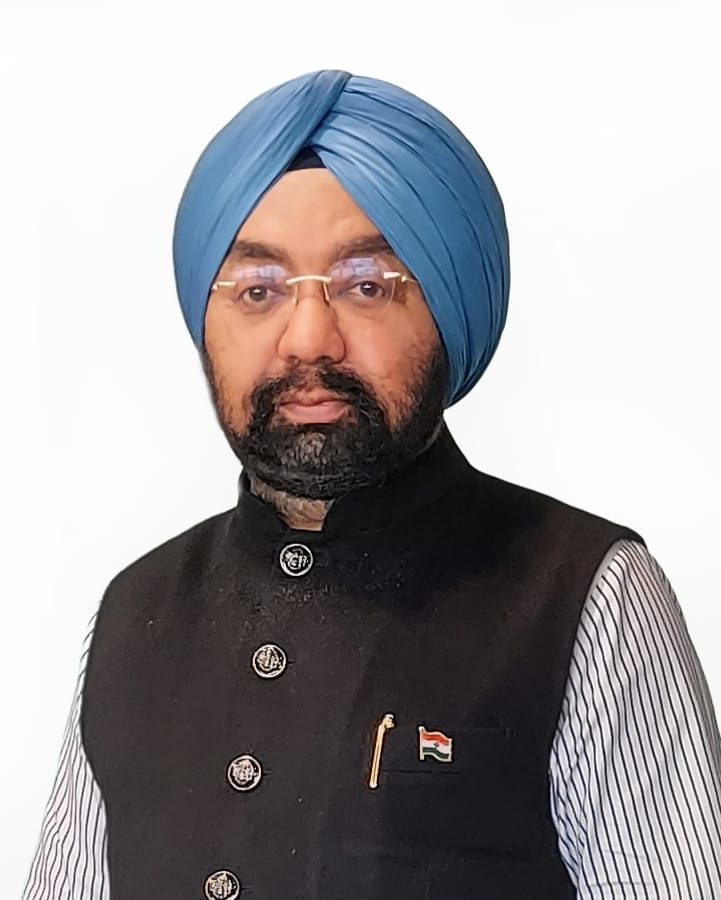 